International Computer and Information Literacy Study (ICILS 2018) FIELD TEST AND RECRUITMENT for MAIN STUDYREQUEST FOR OMB ClearanceOMB# 1850-0929 v.5APPENDIX B: ICILS U.S. Field Test QuestionnairesSubmitted by:National Center for Education Statistics (NCES)Institute of Education Sciences (IES) Department of EducationRevised April 2017The provided here versions of the ICILS 2018 field test questionnaires contain the finalized international versions of the questionnaires along with the U.S. adaptations that have been approved by the IEA. The confidentiality pledge has been updated throughout to reflect the addition of the Cybersecurity Enhancement Act of 2015 provision.The main study questionnaires will be subsets of the field test questionnaires. The instruments included here are:School Questionnaire (includes Principal and ICT-Coordinator questionnaire sections) ………..….2 & 17Teacher Questionnaire  ………………………………………………………………..…………………………………………..30Student Questionnaire ………………………………………………………………………………………………………………50
IEA International Computer and Information Literacy StudyPrincipal Questionnaire for the 2017 U.S. Field TestConfidential to ICILS 2018Do not cite or quoteThe National Center for Education Statistics (NCES), within the U.S. Department of Education, conducts ICILS in the United States as authorized by the Education Sciences Reform Act of 2002 (ESRA 2002, 20 U.S.C. §9543). All of the information you provide may be used only for statistical purposes and may not be disclosed, or used, in identifiable form for any other purpose except as required by law (20 U.S.C. §9573 and 6 U.S.C. §151).According to the Paperwork Reduction Act of 1995, no persons are required to respond to a collection of information unless such collection displays a valid OMB control number. The valid OMB control number for this voluntary information collection is 1850-0929. The time required to complete this information collection is estimated to average 15 minutes per principal, including the time to review instructions, search existing data resources, gather the data needed, and complete and review the information collection. If you have any comments or concerns regarding the accuracy of the time estimate(s), suggestions for improving the form, or questions about the status of your individual submission of this form, write directly to: International Computer and Information Literacy Study (ICILS), National Center for Education Statistics, Potomac Center Plaza, 550 12th St., SW, 4th floor, Washington, DC 20202.OMB No. 1850-0929, Approval Expires 08/31/2019.
INTRODUCTION TO THE SCHOOL PRINCIPAL QUESTIONNAIREYour school has agreed to participate in the 2017 Field Test for the International Computer and Information Literacy Study (ICILS). ICILS is an educational research project sponsored by the International Association for the Evaluation of Educational Achievement (IEA). The purpose of ICILS is to examine across different countries the extent to which young people in eighth grade have developed computer and information literacy, which is defined as the ability to use Information and Communications Technology (ICT) to investigate, create, and communicate with others at home, school, the workplace and in society.In this questionnaire ICT can refer to:desktop computersnotebook or laptop computersnetbook computerstablet devicessmartphones, except when being used for talk and text.This questionnaire is addressed to school principals who are asked to provide information about their schools.  Since your school has been selected as part of a nationwide sample, your responses are very important in helping to evaluate the questions as relevant to describing eighth-grade education in the United States. Some of the questions may require that you look up school records, so you may wish to arrange for the assistance of another staff member to help provide this information.In this questionnaire you will find questions about you and your use of ICT; characteristics of your school; the application of ICT in teaching and learning at your school; and aspects of the management of ICT in your school.  Since ICILS is an international study and all countries are using the same questionnaire, you may find that some of the questions seem unusual or are not entirely relevant to you or schools in the United States.  Nevertheless, it is important that you do your best to answer all the questions so comparisons can be made across countries in the study. Please answer the questions with reference to your school as a whole.  For some of the questions you are asked to answer referring only to eighth-grade students.  Please look at the instructions given in each of the questions.It is estimated that you will need about 15 minutes to complete the questionnaire.  We appreciate the time and effort this takes and thank you for your cooperation and contribution.The National Center for Education Statistics (NCES) is authorized to collection information from the questionnaire under the Education Science Reform Act of 2002 (ESRA 2002, 20 U.S.C. §9543).  You do not have to provide the information requested.  However, the information you provide will help the U.S. Department of Education’s ongoing efforts to understand better how the educational system in the United States compares to that in other countries.  There are no penalties should you choose not to participate in this study.  Your answers may be used only for statistical purposes and may not be disclosed, or used, in identifiable form for any other purpose except as required by law (20 U.S.C. §9573 and 6 U.S.C. §151).  Your responses will be combined with those from other participants to produce summary statistics and reports.Thank You.About You and Your Use of ICTYour School
ICT and Teaching in your SchoolManagement of ICT in Your SchoolTHANK YOU FOR YOUR TIME AND EFFORT IN COMPLETING THIS QUESTIONNAIREIEA International Computer and Information Literacy StudyICT-Coordinator Questionnaire for the 2017 U.S. Field TestConfidential to ICILS 2018Do not cite or quoteThe National Center for Education Statistics (NCES), within the U.S. Department of Education, conducts ICILS in the United States as authorized by the Education Sciences Reform Act of 2002 (ESRA 2002, 20 U.S.C. §9543). All of the information you provide may be used only for statistical purposes and may not be disclosed, or used, in identifiable form for any other purpose except as required by law (20 U.S.C. §9573 and 6 U.S.C. §151).According to the Paperwork Reduction Act of 1995, no persons are required to respond to a collection of information unless such collection displays a valid OMB control number. The valid OMB control number for this voluntary information collection is 1850-0929. The time required to complete this information collection is estimated to average 15 minutes per ICT Coordinator, including the time to review instructions, search existing data resources, gather the data needed, and complete and review the information collection. If you have any comments or concerns regarding the accuracy of the time estimate(s), suggestions for improving the form, or questions about the status of your individual submission of this form, write directly to: International Computer and Information Literacy Study (ICILS), National Center for Education Statistics, Potomac Center Plaza, 550 12th St., SW, 4th floor, Washington, DC 20202.OMB No. 1850-0929, Approval Expires 08/31/2019.ICT Coordinator QuestionnaireYour school has agreed to participate in the 2017 Field Test for the International Computer and Information Literacy Study (ICILS). ICILS is an educational research project sponsored by the International Association for the Evaluation of Educational Achievement (IEA). The purpose of ICILS is to examine across different countries the extent to which young people in eighth grade have developed computer and information literacy, which is defined as the ability to use Information and Communications Technology (ICT) to investigate, create, and communicate with others at home, school, the workplace and in society.In this questionnaire ICT can be:desktop computersnotebook or laptop computersnetbook computerstablet devicessmartphones, except when being used for talk and text.This questionnaire is concerned with ICT in schools and in particular the ICT resources (including computers) as well as pedagogical practices that use ICT. The questionnaire is addressed to ICT Coordinators who are asked to provide information about their schools.  It is important that the person responding knows about the ICT facilities in your school and about practices regarding their use.  The questionnaire should be completed by the person with designated responsibility for ICT in the school.  If there is no person with designated responsibility for ICT in the school, the questionnaire should be completed by the principal or assistant principal.Since your school has been selected as part of a nationwide sample, your responses are very important in helping to evaluate the questions as relevant to describing eighth-grade education in the United States. If you do not have the information to answer particular questions, then please consult other persons in your school.In this questionnaire you will find questions about your position as ICT Coordinator; ICT resources in your school; and support for ICT use in your school.  Since ICILS is an international study and all countries are using the same questionnaire, you may find that some of the questions seem unusual or are not entirely relevant to you or schools in the United States.  Nevertheless, it is important that you do your best to answer all the questions as accurately as you can so comparisons can be made across countries in the study.It is estimated that you will need about 15 minutes to complete the questionnaire.  We appreciate the time and effort this takes and thank you for your cooperation and contribution.The National Center for Education Statistics (NCES) is authorized to collection information from the questionnaire under the Education Science Reform Act of 2002 (ESRA 2002, 20 U.S.C. §9543).  You do not have to provide the information requested.  However, the information you provide will help the U.S. Department of Education’s ongoing efforts to understand better how the educational system in the United States compares to that in other countries.  There are no penalties should you choose not to participate in this study.  Your answers may be used only for statistical purposes and may not be disclosed, or used, in identifiable form for any other purpose except as required by law (20 U.S.C. §9573 and 6 U.S.C. §151).  Your responses will be combined with those from other participants to produce summary statistics and reports.Thank You.About Your PositionThis questionnaire asks for information about ICT resources (including computers) in your school as well as pedagogical practices that use ICT. It is important that the person responding knows about the ICT facilities in your school and about practices regarding their use.The questionnaire should be completed by the person with designated responsibility for ICT in the school. If there is no person with designated responsibility for ICT in the school, the questionnaire should be completed by the principal or assistant principal.If you do not have the information to answer particular questions, then please consult other persons in your school.ICT ResourcesICT SupportTHANK YOU FOR YOUR TIME AND EFFORT 
IN COMPLETING THE QUESTIONNAIREIEA International Computer and Information Literacy StudyTeacher Questionnaire for the 2017 U.S. Field TestConfidential to ICILS 2018Do not cite or quoteThe National Center for Education Statistics (NCES), within the U.S. Department of Education, conducts ICILS in the United States as authorized by the Education Sciences Reform Act of 2002 (ESRA 2002, 20 U.S.C. §9543). All of the information you provide may be used only for statistical purposes and may not be disclosed, or used, in identifiable form for any other purpose except as required by law (20 U.S.C. §9573 and 6 U.S.C. §151).According to the Paperwork Reduction Act of 1995, no persons are required to respond to a collection of information unless such collection displays a valid OMB control number. The valid OMB control number for this voluntary information collection is 1850-0929. The time required to complete this information collection is estimated to average 30 minutes per teacher, including the time to review instructions , search existing data resources, gather the data needed, and complete and review the information collection. If you have any comments or concerns regarding the accuracy of the time estimate(s), suggestions for improving the form, or questions about the status of your individual submission of this form, write directly to: International Computer and Information Literacy Study (ICILS), National Center for Education Statistics, Potomac Center Plaza, 550 12th St., SW, 4th floor, Washington, DC 20202.OMB No. 1850-0929, Approval Expires 08/31/2019.Teacher QuestionnaireYour school has agreed to participate in the 2017 Field Test for the International Computer and Information Literacy Study (ICILS). ICILS is an educational research project sponsored by the International Association for the Evaluation of Educational Achievement (IEA). The purpose of ICILS is to examine across different countries the extent to which young people in eighth grade have developed computer and information literacy, which is defined as the ability to use Information and Communications Technology (ICT) to investigate, create, and communicate with others at home, school, the workplace and in society in order to improve teaching and learning worldwide.In this questionnaire ICT can refer to:desktop computersnotebook or laptop computersnetbook computerstablet devicessmartphones, except when being used for talk and text.This questionnaire is addressed to teachers who are asked to provide information about ICT in their schools, its use in teaching and learning, and students’ development of Computer and Information Literacy (CIL).  Since your school has been selected as part of a nationwide sample, your responses are very important in helping to evaluate the questions as relevant to describing eighth-grade education in the United States.In this questionnaire you will find questions about your background and familiarity with ICT; your use of ICT in teaching a reference eighth-grade class; the use of ICT in the school; and learning to use ICT in teaching.  Some questions focus on a nominated ‘reference’ class.  This is the first eighth-grade class that you teach for a regular subject (i.e. other than home room or assembly) on or after the Tuesday following the last weekend before you first accessed this questionnaire.  You may, of course, teach the class at other times during the week as well.  If you did not teach an eighth-grade class on that Tuesday, please use the eighth-grade class that you taught on the first day after that Tuesday.Since ICILS is an international study and all countries are using the same questionnaire, you may find that some of the questions seem unusual or are not entirely relevant to you or schools in the United States.  Nevertheless, it is important that you do your best to answer all the questions as accurately as you can so comparisons can be made across countries in the study.It is estimated that you will need about 30 minutes to complete the questionnaire.  We appreciate the time and effort this takes and thank you for your cooperation and contribution.The National Center for Education Statistics (NCES) is authorized to collection information from the questionnaire under the Education Science Reform Act of 2002 (ESRA 2002, 20 U.S.C. §9543).  You do not have to provide the information requested.  However, the information you provide will help the U.S. Department of Education’s ongoing efforts to understand better how the educational system in the United States compares to that in other countries.  There are no penalties should you choose not to participate in this study.  Your answers may be used only for statistical purposes and may not be disclosed, or used, in identifiable form for any other purpose except as required by law (20 U.S.C. §9573 and 6 U.S.C. §151).  Your responses will be combined with those from other participants to produce summary statistics and reports.Thank You.About YouYour use of ICTYour use of ICT in TeachingIn this section of the questionnaire please focus your responses on your teaching practices in a ‘reference’ class.This is the first eighth-grade class that you teach for a regular subject (i.e. other than home room, assembly) on or after Tuesday following the last weekend before you first accessed this questionnaire. You may, of course, teach the class at other times during the week as well. If you did not teach an eighth-grade class on that Tuesday, please use the eighth-grade class that you taught on the first day after that Tuesday.In Your SchoolLearning to use ICT in TeachingApproaches to teachingTHANK YOU FOR YOUR TIME AND EFFORT IN COMPLETING THE QUESTIONNAIRENow please email the ICILShelpdesk@westat.com and provide an email address where we can send your $20 Amazon gift card code as a token of appreciation for your participation.IEA International Computer and Information Literacy StudyStudent Questionnaire for the 2017 U.S. Field TestConfidential to ICILS 2018Do not cite or quoteThe National Center for Education Statistics (NCES), within the U.S. Department of Education, conducts ICILS in the United States as authorized by the Education Sciences Reform Act of 2002 (ESRA 2002, 20 U.S.C. §9543). All of the information you provide may be used only for statistical purposes and may not be disclosed, or used, in identifiable form for any other purpose except as required by law (20 U.S.C. §9573 and 6 U.S.C. §151).According to the Paperwork Reduction Act of 1995, no persons are required to respond to a collection of information unless such collection displays a valid OMB control number. The valid OMB control number for this voluntary information collection is 1850-0929. The time required to complete this information collection is estimated to average 30 minutes per student, including the time to review instructions and complete and review the information collection. If you have any comments or concerns regarding the accuracy of the time estimate(s), suggestions for improving the form, or questions about the status of your individual submission of this form, write directly to: International Computer and Information Literacy Study (ICILS), National Center for Education Statistics, Potomac Center Plaza, 550 12th St., SW, 4th floor, Washington, DC 20202.OMB No. 1850-0929, Approval Expires 08/31/2019. Student QuestionnaireThis questionnaire is about Information and Communication Technology (ICT).  In this questionnaire ICT can refer to:desktop computersnotebook or laptop computersnetbook computerstablet devicessmartphones, except when being used for talk and text.In this questionnaire you will find questions about:You, your home and your familyWhere and how often you use ICTWhat you use ICT forYour views about the use of ICT.Please read each question carefully and answer as accurately as you can. In this questionnaire, you will mostly answer by clicking on a button. You can change your responses at any time until you have clicked on ‘I’ve finished’ at the end of the questionnaire.There are also a few questions where you will need to write a short response.In this questionnaire, there are no right or wrong answers. Your answers should be the ones that apply to you.You may ask for help if you do not understand something or if you are not sure how to answer a question.The National Center for Education Statistics (NCES) is authorized to collection information from the questionnaire under the Education Science Reform Act of 2002 (ESRA 2002, 20 U.S.C. §9543).  You do not have to provide the information requested.  However, the information you provide will help the U.S. Department of Education’s ongoing efforts to understand better how the educational system in the United States compares to that in other countries.  There are no penalties should you choose not to participate in this study.  Your answers may be used only for statistical purposes and may not be disclosed, or used, in identifiable form for any other purpose except as required by law (20 U.S.C. §9573 and 6 U.S.C. §151).  Your responses will be combined with those from other participants to produce summary statistics and reports.Thank you.About YouYour Home and Your FamilyIn this section you will be asked some questions about your family and your home.Some of these questions will be about home and your parents or guardians who look after you — for example, step-parents or foster-parents. Select one parent or guardian as parent or guardian 1 and the other as parent or guardian 2.If you share your time with more than one set of parents or guardians, please answer the following questions for those parents/guardians with whom you spend the most time. If you share your time only with one parent, please answer only the following questions for this parent.Your Use of ICTUsing ICT for SchoolYour Thoughts About Using ICTStudying Information TechnologyTHANK YOU FOR YOUR TIME AND EFFORT IN COMPLETING THE QUESTIONNAIRE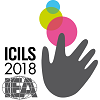 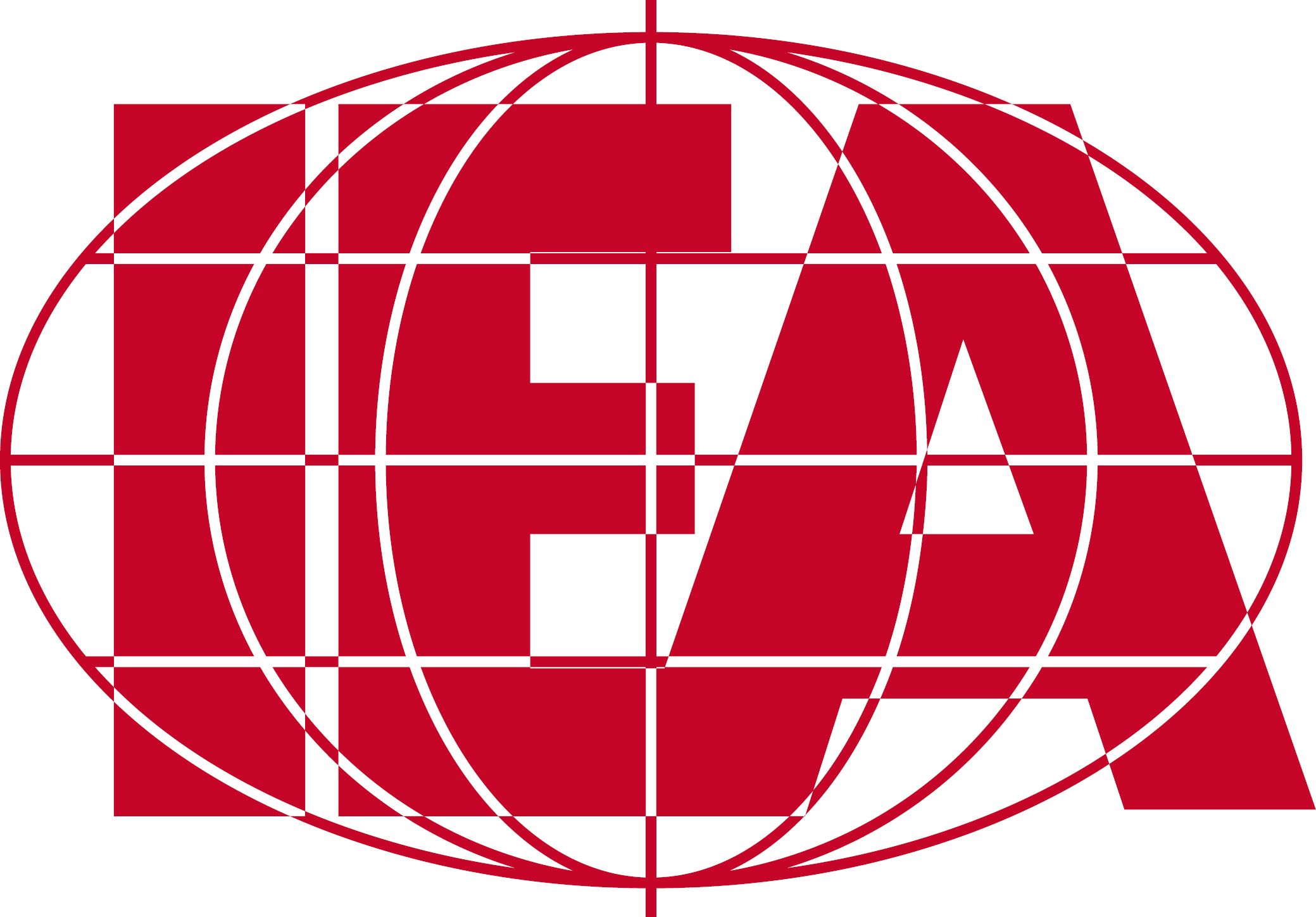 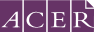 The Australian Council for Educational ResearchQ1Are you female or male?Are you female or male?Are you female or male?Are you female or male?FemaleMaleQ2aHow often do you use ICT for the following activities?How often do you use ICT for the following activities?How often do you use ICT for the following activities?How often do you use ICT for the following activities?How often do you use ICT for the following activities?How often do you use ICT for the following activities?(Please mark one choice in each row)(Please mark one choice in each row)(Please mark one choice in each row)(Please mark one choice in each row)(Please mark one choice in each row)(Please mark one choice in each row)NeverLess than once a monthAt least once a month but not every weekAt least once a week but not every dayEvery day a)Search for information on the Internet or a network maintained by education authorities for its schoolsb)Provide information about an educational issue through a websitec)Look up records in a database (e.g. in a student information system)d)Maintain, organize and analyze data (e.g. with a spreadsheet or database)e)Prepare presentations f)Communicate with teachers in your schoolg)Communicate with education authorities h)Communicate with principals and senior staff in other schoolsi)Communicate with parentsj)Work with a learning management system (e.g. Moodle, Blackboard)k)Use social media to communicate with the wider community about school-related activities Q2bIf you use ICT for any other school-related activities at least once a month, please list them._____________________________________________________Q3 What is the total number of boys and girls in your school as of April 3, 2017? What is the total number of boys and girls in your school as of April 3, 2017? What is the total number of boys and girls in your school as of April 3, 2017? What is the total number of boys and girls in your school as of April 3, 2017? (Please record a whole number. Record 0 (zero), if none.) (Please record a whole number. Record 0 (zero), if none.) (Please record a whole number. Record 0 (zero), if none.) (Please record a whole number. Record 0 (zero), if none.)Total number of girlsTotal number of boysQ4 What is the total number of boys and girls in eighth grade as of April 3, 2017? What is the total number of boys and girls in eighth grade as of April 3, 2017? What is the total number of boys and girls in eighth grade as of April 3, 2017? What is the total number of boys and girls in eighth grade as of April 3, 2017? (Please record a whole number. Record 0 (zero), if none.) (Please record a whole number. Record 0 (zero), if none.) (Please record a whole number. Record 0 (zero), if none.) (Please record a whole number. Record 0 (zero), if none.)Total number of girlsTotal number of boysQ5What is the lowest (youngest) grade that is taught at your school?What is the lowest (youngest) grade that is taught at your school?(Please mark only one choice)(Please mark only one choice)Pre-KindergartenKindergartenFirst gradeSecond gradeThird gradeFourth gradeFifth gradeSixth gradeSeventh gradeEighth gradeWhat is the highest (oldest) grade that is taught at your school?What is the highest (oldest) grade that is taught at your school?(Please mark only one choice)(Please mark only one choice)Eighth gradeNinth gradeTenth gradeEleventh gradeTwelfth grade  Q6  What are the total numbers of full-time and part-time teachers in your school? What are the total numbers of full-time and part-time teachers in your school?A full-time teacher is employed on a regular basis as a teacher for at least 90% of full-time hours for the full school year. All other teachers should be considered part-time.A full-time teacher is employed on a regular basis as a teacher for at least 90% of full-time hours for the full school year. All other teachers should be considered part-time.(Please record a whole number for each. Record 0 (zero), if none.)(Please record a whole number for each. Record 0 (zero), if none.)a)Total number of full-time teachersb)Total number of part-time teachersQ7Which of the following best describes where your school is located?(Please mark only one choice)In a community with fewer than 3,000 peopleIn a town with at least 3,000 but less than 15,000 people In a town with at least 15,000 but less than 100,000 people In a city with at least 100,000 but less than 1,000,000 peopleIn a city with 1,000,000 or more peopleQ8aIs this school a public or a private school?Is this school a public or a private school? (Please mark only one choice)A public school(This is a school managed directly or indirectly by a public education authority, government agency, or governing board, appointed by government or elected by public franchise.)A private school(This is a school managed directly or indirectly by a non-government organisation; for example, a church, trade union, business, or other private institution.)Q8bApproximately what percentage of students in your school have the following backgrounds?Approximately what percentage of students in your school have the following backgrounds?Approximately what percentage of students in your school have the following backgrounds?Approximately what percentage of students in your school have the following backgrounds?Approximately what percentage of students in your school have the following backgrounds?(Please mark one choice in each row)(Please mark one choice in each row)(Please mark one choice in each row)(Please mark one choice in each row)(Please mark one choice in each row)0 to 10%11 to 25%26 to 50%More than 50%a)Come from economically affluent homesb)Come from economically disadvantaged homesQ9In your opinion, how important is each of the following outcomes of education? In your opinion, how important is each of the following outcomes of education? In your opinion, how important is each of the following outcomes of education? In your opinion, how important is each of the following outcomes of education? In your opinion, how important is each of the following outcomes of education? (Please mark one choice in each row)(Please mark one choice in each row)(Please mark one choice in each row)(Please mark one choice in each row)(Please mark one choice in each row)VeryimportantQuiteimportantSomewhatimportantNotimportanta)The development of students’ basic computer skills (e.g. internet use, email, word processing, presentation software)b)The development of students’ skills in using ICT for collaboration with othersc)The use of ICT for facilitating students’ responsibility for their own learning d)The use of ICT to augment and improve students’ learning e)The development of students’ understanding and skills relating to safe and appropriate use of ICTf)The development of students’ proficiency in accessing and using information with ICTg)The development of students’ ability to write apps or programs Q10Are there procedures in place to monitor whether teachers at this school use ICT to achieve the following learning outcomes? Are there procedures in place to monitor whether teachers at this school use ICT to achieve the following learning outcomes? Are there procedures in place to monitor whether teachers at this school use ICT to achieve the following learning outcomes? Are there procedures in place to monitor whether teachers at this school use ICT to achieve the following learning outcomes? Are there procedures in place to monitor whether teachers at this school use ICT to achieve the following learning outcomes? Are there procedures in place to monitor whether teachers at this school use ICT to achieve the following learning outcomes? (Please select all that apply for each row)(Please select all that apply for each row)(Please select all that apply for each row)(Please select all that apply for each row)(Please select all that apply for each row)(Please select all that apply for each row)Yes, 
by reviewing 
lesson plansYes, 
through teacher self-evaluationYes, 
through observing classroomsYes,
by other meansNo,
this is not 
monitoreda)The development of students’ basic computer skills (e.g. internet use, email, word processing, presentation software)b)The development of students’ skills in using ICT for collaboration with othersc)The use of ICT for facilitating students’ responsibility for their own learning d)The use of ICT to augment and improve students’ learning e)The development of students’ understanding and skills relating to safe and appropriate use of ICTf)The development of students’ proficiency in accessing and using information with ICTg)The development of students’ ability to write apps or programs Q11Are teachers in your school expected to acquire knowledge and skills in each of the following activities?Are teachers in your school expected to acquire knowledge and skills in each of the following activities?Are teachers in your school expected to acquire knowledge and skills in each of the following activities?Are teachers in your school expected to acquire knowledge and skills in each of the following activities?Are teachers in your school expected to acquire knowledge and skills in each of the following activities?(Please mark one choice in each row)(Please mark one choice in each row)(Please mark one choice in each row)(Please mark one choice in each row)(Please mark one choice in each row)Expected and requiredExpected but not requiredNot expected
a)Integrate Web-based learning in their instructional practice b)Use ICT-based forms of student assessmentc)Use ICT for monitoring student progress d)Collaborate with other teachers via ICTe)Communicate with parents via ICTf)Communicate with students via ICTg)Integrate ICT into teaching and learning h)Use subject-specific digital learning resources (e.g. tutorials, simulation) i)Use e-portfolios for assessmentj)Use ICT to develop authentic (real-life) assignments for studentsk)Assess students’ computer and information literacyQ12Who has the main responsibility for making decisions about each of the following aspects of ICT in this school?Who has the main responsibility for making decisions about each of the following aspects of ICT in this school?Who has the main responsibility for making decisions about each of the following aspects of ICT in this school?Who has the main responsibility for making decisions about each of the following aspects of ICT in this school?Who has the main responsibility for making decisions about each of the following aspects of ICT in this school?Who has the main responsibility for making decisions about each of the following aspects of ICT in this school?Who has the main responsibility for making decisions about each of the following aspects of ICT in this school?Who has the main responsibility for making decisions about each of the following aspects of ICT in this school?Who has the main responsibility for making decisions about each of the following aspects of ICT in this school?Who has the main responsibility for making decisions about each of the following aspects of ICT in this school?(Please mark one choice in each row)(Please mark one choice in each row)(Please mark one choice in each row)(Please mark one choice in each row)(Please mark one choice in each row)(Please mark one choice in each row)(Please mark one choice in each row)(Please mark one choice in each row)(Please mark one choice in each row)(Please mark one choice in each row)School district or relevant education authoritySchool boards/ councilsSchool principal 
or deputyHeads 
of departmentICT
coordinatorInformation specialist
 or librarianIndividual
teachersNo onea)The purchase/supply of ICT equipment b)The choice of non-digital learning materialsc)The choice of digital learning materialsd)The selection of a learning management systeme)The maintenance of ICT equipment f)Decisions about whether ICT is used in teachingg)The implementation of ICT-based approaches in teachingh)The implementation of ICT-based approaches in administrationi)The use of ICT-based approaches to assessmentj)The assessment of students’ computer and information literacyk)The implementation of a computer and information literacy curriculum at the schooll)The development of ICT-related teacher competenciesQ13Does your school or school system have policies with regard to the following aspects of ICT use?Does your school or school system have policies with regard to the following aspects of ICT use?Does your school or school system have policies with regard to the following aspects of ICT use?(Please mark one choice in each row)(Please mark one choice in each row)(Please mark one choice in each row)YesNoa)The provision of security measures to prevent unauthorized system access or entry b)Restrictions on the number of hours students are allowed to sit at a computer c)Student  access to school computers outside class hours (but during school hours) d)Student access to school computers outside school hours e)The fulfilment of intellectual property rights (e.g. software copyrights) f)Prohibitions of access to inappropriate material (e.g. pornography, violence) g)Student use of non-school related games on school computers h)The provision of access to school computers and/or the Internet for the local community (parents and/or others)i)Support for students with disabilitiesj)Unacceptable behaviours towards other students (e.g. Cyberbullying)k)The provision of laptop computers and/or other mobile learning devices for student use at school and at homel)Student use of their own digital devices at schoolQ14Throughout the current school year, how many teachers in this school participate in the following forms of professional development about ICT for teaching and learning?Throughout the current school year, how many teachers in this school participate in the following forms of professional development about ICT for teaching and learning?Throughout the current school year, how many teachers in this school participate in the following forms of professional development about ICT for teaching and learning?Throughout the current school year, how many teachers in this school participate in the following forms of professional development about ICT for teaching and learning?Throughout the current school year, how many teachers in this school participate in the following forms of professional development about ICT for teaching and learning?(Please mark one choice in each row)(Please mark one choice in each row)(Please mark one choice in each row)(Please mark one choice in each row)(Please mark one choice in each row)None or hardly any
Some of themMost of them
All ornearly alla)Courses on the use of ICT in teaching provided by the school or the school systemb)Training by another teacher who has attended a course on ICTc)Discussions about the use of ICT in education as a regular item during meetings of the teaching staffd)Observations of colleagues using ICT in their teachinge)Group discussions of teachers about their use of ICT in teachingf)Participation in professional learning programs delivered onlineg)Participation in courses on ICT conducted by an external agency or expert h)Participation in a community of practice concerned with ICT in teachingQ15At your school, what priority is given to the following ways of facilitating the use of ICT in teaching and learning?At your school, what priority is given to the following ways of facilitating the use of ICT in teaching and learning?At your school, what priority is given to the following ways of facilitating the use of ICT in teaching and learning?At your school, what priority is given to the following ways of facilitating the use of ICT in teaching and learning?At your school, what priority is given to the following ways of facilitating the use of ICT in teaching and learning?(Please mark one choice in each row)(Please mark one choice in each row)(Please mark one choice in each row)(Please mark one choice in each row)(Please mark one choice in each row)High priorityMedium
priorityLow
priorityNot a
prioritya)Increasing the numbers of computers per student in the school b)Increasing the number of computers connected to the Internet c)Increasing the bandwidth of Internet access for the computers connected to the Internet d)Increasing the range of digital learning resources available for teaching and learninge)Establishing or enhancing an online learning support platformf)Supporting participation in professional development on pedagogical use of ICT g)Increasing the availability of qualified technical personnel to support the use of ICTh)Providing teachers with incentives to integrate ICT use in their teaching i)Providing more time for teachers to prepare lessons in which ICT is usedj)Increasing the professional learning resources for teachers in the use of ICTk)Providing for students to bring their own ICT for use at schoolThe Australian Council for Educational ResearchQ1 Do you, at your school, hold the position of technology or computer coordinator?Do you, at your school, hold the position of technology or computer coordinator?(Please mark only one choice)(Please mark only one choice)Yes, I formally serve as coordinator.Yes, I informally serve as coordinator.I am not the ICT-coordinator, but I am answering as the school principal or his/her designate.Q2Which of the following teaching duties do you have?Which of the following teaching duties do you have?Which of the following teaching duties do you have?(Please mark one choice in each row)(Please mark one choice in each row)(Please mark one choice in each row)YesNoI teach ICT courses to students.I teach other subjects (i.e. not ICT) to students.I do not have any teaching duties for students.I teach ICT courses to, or conduct workshops for, teachers and other school staff.Q3How many years has your school been using ICT for teaching and/or learning purposes for students in eighth grade?How many years has your school been using ICT for teaching and/or learning purposes for students in eighth grade?(Please mark only one choice)(Please mark only one choice)Never, we do not use computers Fewer than 5 yearsAt least 5 but fewer than 10 years10 years or moreQ4Please indicate the availability of the following technology resources in your school.Please indicate the availability of the following technology resources in your school.Please indicate the availability of the following technology resources in your school.Please indicate the availability of the following technology resources in your school.Please indicate the availability of the following technology resources in your school.(Please mark one choice in each row)(Please mark one choice in each row)(Please mark one choice in each row)(Please mark one choice in each row)(Please mark one choice in each row)Available to teachers and studentsAvailable only to teachersAvailable only to studentsNot availablea)Digital learning resources that can be accessed offline b)Digital learning resources that can only be used online c)Access to the Internet through the school networkd)Access to an education site or network maintained by education authoritiese)Email accounts for school-related useQ5Please indicate the availability of each of the following software resources at your school.Please indicate the availability of each of the following software resources at your school.Please indicate the availability of each of the following software resources at your school.Please indicate the availability of each of the following software resources at your school.Please indicate the availability of each of the following software resources at your school.(Please mark one choice in each row)(Please mark one choice in each row)(Please mark one choice in each row)(Please mark one choice in each row)(Please mark one choice in each row)Available to teachers and studentsAvailable only to teachersAvailable only to studentsNot availablea)Practice programs or apps where teachers decide which questions are asked of students (e.g. Quizlet, Kahoot,)b)Single user digital learning games (e.g. languages online,  GarageBand)c)Multi-user digital learning games with graphics and inquiry tasks (e.g. Quest Atlantis)d)Word-processor software (e.g. Microsoft Word ®)e)Presentation software (e.g. Microsoft PowerPoint ®)f)Video and photo software for capture and editing (e.g. Windows Movie Maker, iMovie, Adobe Photoshop)g)Concept mapping software (e.g. Inspiration ®, Webspiration ®)h)Data logging and monitoring tools (e.g. Logger Pro) that capture real-world data digitally for analysis (e.g. speed, temperature)i)Simulations and modelling software (e.g. NetLogo)j)A learning management system (e.g. Edmodo, Blackboard, Moodle)k)Graphing or drawing softwarel)e-portfolios (e.g. VoiceThread)m)Digital contents linked with textbooksn)Social media (e.g. Facebook, Twitter)Q6Please indicate the availability of the following technology facilities at eighth grade.Please indicate the availability of the following technology facilities at eighth grade.Please indicate the availability of the following technology facilities at eighth grade.Please indicate the availability of the following technology facilities at eighth grade.Please indicate the availability of the following technology facilities at eighth grade.(Please mark one choice in each row)(Please mark one choice in each row)(Please mark one choice in each row)(Please mark one choice in each row)(Please mark one choice in each row)Available to teachers and studentsAvailable only to teachers Available only to studentsNot availablea)Remote access to a school network b) Space on a school network to store filesc) A school intranet with applications and workspaces d)Internet-based applications for collaborative work (e.g. Google Docs ®, Padlet, OneNote ®)e)A learning management system (e.g. Edmodo, Blackboard, Moodle)f)A 3D printerg)Programmable physical agents (e.g. robots)h)Access to a wireless LAN (Wi-fi)Q7aIn your school, approximately how many of the following types of (school-provided) ICT devices are available?In your school, approximately how many of the following types of (school-provided) ICT devices are available?In your school, approximately how many of the following types of (school-provided) ICT devices are available?(Please record a whole number. Record 0 (zero), if none.)(Please record a whole number. Record 0 (zero), if none.)(Please record a whole number. Record 0 (zero), if none.)For this question please:Count terminals (if they have a keyboard and a screen) as computersExclude computers that are not in use (e.g. in storage)Exclude computers that are only used as serversFor this question please:Count terminals (if they have a keyboard and a screen) as computersExclude computers that are not in use (e.g. in storage)Exclude computers that are only used as serversFor this question please:Count terminals (if they have a keyboard and a screen) as computersExclude computers that are not in use (e.g. in storage)Exclude computers that are only used as serversAll devices in the schoolDevices available for student useDesktop computersLaptops/notebooksTablet devicesQ7bApproximately, what percentage of all ICT devices in the school (include all types) are connected to the Internet?Approximately, what percentage of all ICT devices in the school (include all types) are connected to the Internet?Approximately, what percentage of all ICT devices in the school (include all types) are connected to the Internet?%%%Q7cIn your school, about how many (school-provided) smart boards or interactive whiteboards are available? In your school, about how many (school-provided) smart boards or interactive whiteboards are available? (Please record a whole number. Record 0 (zero), if none.)(Please record a whole number. Record 0 (zero), if none.)Smart boards / interactive white boardsQ8 Does your school or school district or relevant education authority provide teachers with their own portable digital device?Does your school or school district or relevant education authority provide teachers with their own portable digital device?(Please mark only one choice)(Please mark only one choice)Yes, for every teacherYes, but not for all teachersNoQ9Approximately what percentage of students at the eighth grade have access to portable computers (laptops, netbooks or tablet devices) at school? Approximately what percentage of students at the eighth grade have access to portable computers (laptops, netbooks or tablet devices) at school? Approximately what percentage of students at the eighth grade have access to portable computers (laptops, netbooks or tablet devices) at school? Approximately what percentage of students at the eighth grade have access to portable computers (laptops, netbooks or tablet devices) at school? Approximately what percentage of students at the eighth grade have access to portable computers (laptops, netbooks or tablet devices) at school? Approximately what percentage of students at the eighth grade have access to portable computers (laptops, netbooks or tablet devices) at school? (Please mark one choice in each row)(Please mark one choice in each row)(Please mark one choice in each row)(Please mark one choice in each row)(Please mark one choice in each row)(Please mark one choice in each row)0 to 25%26 to 50%51 to 75%76 to 100%a)Students provided with portable computers for use at school onlyb)Students provided with portable computers for use at home and at schoolc)Students bringing their own portable computers for use at schoolQ10Where are school ICT devices for teaching and learning in eighth grade located?Where are school ICT devices for teaching and learning in eighth grade located?Where are school ICT devices for teaching and learning in eighth grade located?(Please mark one choice in each row)(Please mark one choice in each row)(Please mark one choice in each row)YesNoa)In most (80% or more) classroomsb)In computer laboratoriesc)As class sets of computers that can be moved between classroomsd)In the librarye)In other places accessible to students (e.g. cafeteria, auditorium, study area)f)They are brought by students to classQ11At your school, who provides day-to-day technical ICT support?At your school, who provides day-to-day technical ICT support?At your school, who provides day-to-day technical ICT support?(Please mark one choice in each row)(Please mark one choice in each row)(Please mark one choice in each row)YesNoa)Yourselfb)A network administrator in the school (other than yourself)c)Other ICT technical staff (not including yourself) at the schoold)Other administrators and school staffe)Other teachersf)Staff from the school district or relevant education authority responsible for the schoolg)Personnel from external companies contracted to provide maintenanceh)Students from this schoolQ12At your school, who provides day-to-day pedagogical ICT support for teachers?At your school, who provides day-to-day pedagogical ICT support for teachers?At your school, who provides day-to-day pedagogical ICT support for teachers?(Please mark one choice in each row)(Please mark one choice in each row)(Please mark one choice in each row)YesNoa)Yourselfb)Other ICT technical staff (not including yourself) at the schoolc)Other administrators and school staffd)Librarians, library staff or information specialistse)Other teachersf)Staff from the school district or relevant education authority responsible for the school  Q13To what extent is the use of ICT in teaching and learning at your school hindered by each of the following obstacles?To what extent is the use of ICT in teaching and learning at your school hindered by each of the following obstacles?To what extent is the use of ICT in teaching and learning at your school hindered by each of the following obstacles?To what extent is the use of ICT in teaching and learning at your school hindered by each of the following obstacles?To what extent is the use of ICT in teaching and learning at your school hindered by each of the following obstacles?(Please mark one choice in each row)(Please mark one choice in each row)(Please mark one choice in each row)(Please mark one choice in each row)(Please mark one choice in each row)A lotTo some extentVery littleNot at alla)Too few computers with an Internet connection b)Insufficient Internet bandwidth or speed c)Not enough computers for instruction d)Lack of sufficiently powerful computerse)Problems in maintaining ICT equipmentf)Not enough computer software g)Insufficient ICT skills among teachersh)Insufficient time for teachers to prepare lessons i)Insufficient effective professional learning resources for teachersj)Lack of an effective online learning support platform k)Insufficient incentives for teachers to integrate ICT use in their teachingl)Restricted access to useful Internet resourcesm)Insufficient technical ICT supportn)Insufficient pedagogical support for the use of ICTQ14Is computing, computer science, information technology, informatics or similar taught as a standalone subject at the eighth grade in your school?Is computing, computer science, information technology, informatics or similar taught as a standalone subject at the eighth grade in your school?Is computing, computer science, information technology, informatics or similar taught as a standalone subject at the eighth grade in your school?Is computing, computer science, information technology, informatics or similar taught as a standalone subject at the eighth grade in your school?YesPlease continue with question 16NoPlease go to the end of the questionnaireQ15In the teaching of computing, computer science, information technology, informatics or similar at the eighth grade in your school, how much emphasis is given to the following tasks?In the teaching of computing, computer science, information technology, informatics or similar at the eighth grade in your school, how much emphasis is given to the following tasks?In the teaching of computing, computer science, information technology, informatics or similar at the eighth grade in your school, how much emphasis is given to the following tasks?In the teaching of computing, computer science, information technology, informatics or similar at the eighth grade in your school, how much emphasis is given to the following tasks?In the teaching of computing, computer science, information technology, informatics or similar at the eighth grade in your school, how much emphasis is given to the following tasks?(Please mark one choice in each row)(Please mark one choice in each row)(Please mark one choice in each row)(Please mark one choice in each row)(Please mark one choice in each row)Strong emphasisSome emphasisLittle emphasisNo emphasisa)Develop algorithms (e.g. instructions for a program like Scratch)b)Design information systemsc)Write computer programsd)Evaluate computer programse)Develop applicationsf)Refine computer code to improve  efficiencyg)Debug computer codeh)Build electronic devicesi)Develop simulationsj)Test solutions to problems using simulationsk)Create visual displays of information or processes (such as graphs, flow charts and decision trees)The Australian Council for Educational ResearchQ1Are you a female or male?Are you a female or male?Are you a female or male?Are you a female or male?FemaleMaleQ2How old are you?How old are you?How old are you?(Please mark only one choice)(Please mark only one choice)(Please mark only one choice)Less than 2525–2930–3940–4950–5960 or overQ3What are the main subjects that you teach in this school in the current school year?What are the main subjects that you teach in this school in the current school year?(Please indicate the subjects that you teach in this school, indicating only those that individually account for at least four classes or two classes if block scheduling is used each week in this school. The exact name of one or more of your subjects may not appear in the list for each category. If it does not, please mark the category you think best fits the subject.)(Please indicate the subjects that you teach in this school, indicating only those that individually account for at least four classes or two classes if block scheduling is used each week in this school. The exact name of one or more of your subjects may not appear in the list for each category. If it does not, please mark the category you think best fits the subject.)English Language ArtsSpanish, or other foreign languageMathematicsSciences (general science and/or physics, chemistry, biology, geology, earth sciences, technical science)Human sciences / Humanities / Social Studies (history, geography, civics, law, economics, etc.)Creative arts (visual arts, music, dance, drama, etc.)Information technology, computer studies or similarPractical and vocational subjects Other (moral/ethics, physical education, home economics, personal and social development)Q4In the current school year, at how many schools do you teach eighth-grade students?In the current school year, at how many schools do you teach eighth-grade students?(Please mark only one choice)(Please mark only one choice)Only in this schoolIn this and another schoolIn this and in two other schoolsIn this and in three or more other schoolsQ5Approximately how long have you been using ICT for teaching purposes?Approximately how long have you been using ICT for teaching purposes?Approximately how long have you been using ICT for teaching purposes?Approximately how long have you been using ICT for teaching purposes?(Please mark only one choice in each row)NeverLess than two yearsTwo years or morea)During lessonsb)Preparing lessonsQ6How often do you use ICT in these settings?How often do you use ICT in these settings?How often do you use ICT in these settings?How often do you use ICT in these settings?How often do you use ICT in these settings?How often do you use ICT in these settings?(Please mark one choice in each row)(Please mark one choice in each row)(Please mark one choice in each row)(Please mark one choice in each row)(Please mark one choice in each row)(Please mark one choice in each row)NeverLess than once a monthAt least once a month but not every weekAt least once a week but not every dayEvery daya)At school when teaching b)At school for other work-related purposesc)Outside school for work-related purposesd)Outside school for non-work-related purposesQ7How well can you do these tasks on ICT?How well can you do these tasks on ICT?How well can you do these tasks on ICT?How well can you do these tasks on ICT?(Please mark one choice in each row)(Please mark one choice in each row)(Please mark one choice in each row)(Please mark one choice in each row)I know how to do thisI haven’t done this but I could find out howI do not think I could do thisa)Produce a letter using a word-processing programb)E-mail a file as an attachmentc)Store your digital photosd)File digital documents in folders and sub-folderse)Monitor students' progressf)Use a spreadsheet program (e.g. Microsoft Excel ®) for keeping records or analyzing datag)Contribute to a discussion forum / user group on the Internet (e.g. a wiki or blog)h)Produce presentations (e.g. Microsoft PowerPoint ® or a similar program) with simple animation functions i)Use the Internet for online purchases and payments j)Prepare lessons that involve the use of ICT by studentsk)Find useful teaching resources on the Internetl)Assess student learningm)Collaborate with others using shared resources such as Google Docs ®, Padlet, OneNote ®n)Install softwareo)Use a learning management system (e.g. Moodle, Blackboard, Edmodo)Q8Which of the following best describes the subject for this reference class?Which of the following best describes the subject for this reference class?(Please mark only one choice)(Please mark only one choice)English Language ArtsSpanish, or other foreign languageMathematicsSciences (general science and/or physics, chemistry, biology, geology, earth sciences, technical sciences)Human sciences / Humanities / Social Studies (history, geography, civics, law, economics, etc.)Creative arts (visual arts, music, dance, drama, etc.)Information technology, computer studies or similarPractical and vocational subjects Other (moral/ethics, physical education, home economics, personal and social development)Q9In your teaching of the reference class in this school year, how much emphasis have you given to developing the following ICT-based capabilities in your students?In your teaching of the reference class in this school year, how much emphasis have you given to developing the following ICT-based capabilities in your students?In your teaching of the reference class in this school year, how much emphasis have you given to developing the following ICT-based capabilities in your students?In your teaching of the reference class in this school year, how much emphasis have you given to developing the following ICT-based capabilities in your students?In your teaching of the reference class in this school year, how much emphasis have you given to developing the following ICT-based capabilities in your students?(Please mark one choice in each row)(Please mark one choice in each row)(Please mark one choice in each row)(Please mark one choice in each row)(Please mark one choice in each row)Strong emphasisSome emphasisLittle emphasisNo emphasisa)To access information efficientlyb)To evaluate the relevance of digital informationc)To display information for a given audience/purposed)To evaluate the credibility of digital informatione)To share digital information with othersf)To use computer software to construct digital work products (e.g. presentations, documents, images and diagrams)g)To systematically evaluate the students’ own approaches to information searchesh)To provide digital feedback on the work of others (such as classmates)i)To explore a range of digital resources when searching for informationj)To provide references for digital information sourcesk)To understand the consequences of making information publically available onlineQ10How often do students in your reference class use ICT for the following activities?How often do students in your reference class use ICT for the following activities?How often do students in your reference class use ICT for the following activities?How often do students in your reference class use ICT for the following activities?How often do students in your reference class use ICT for the following activities?How often do students in your reference class use ICT for the following activities?How often do students in your reference class use ICT for the following activities?(Please mark one choice in each row)(Please mark one choice in each row)(Please mark one choice in each row)(Please mark one choice in each row)(Please mark one choice in each row)(Please mark one choice in each row)They do not engage in this activityThey never use ICT in this activityThey sometimes use ICT in this activityThey often use ICT in this activityThey always use ICT in this activitya)a)Work on extended projects (i.e. lasting over a week)b)b)Work on short assignments (i.e. within one week)c)c)Explain and discuss ideas with other studentsd)d)Submit completed work for assessmente)e)Work individually on learning materials at their own pacef)f)Undertake open-ended investigations or field workg)g)Reflect on their learning experiences (e.g. by using a learning log)h)h)Communicate with students in other schools on projectsi)i)Seek information from experts outside the schoolj)j)Plan a sequence of learning activities for  themselvesk)k)Analyze datal)l)Search for information on a topic using outside resourcesm)m)Evaluate information resulting from a searchn)n)Collect data for a projecto)o)Create visual products or videosp)p)Produce or edit musicq)q)Share products with other studentsr)r)Produce animationsQ11How often do you use ICT with the following practices when teaching your reference class?How often do you use ICT with the following practices when teaching your reference class?How often do you use ICT with the following practices when teaching your reference class?How often do you use ICT with the following practices when teaching your reference class?How often do you use ICT with the following practices when teaching your reference class?How often do you use ICT with the following practices when teaching your reference class?(Please mark one choice in each row)(Please mark one choice in each row)(Please mark one choice in each row)(Please mark one choice in each row)(Please mark one choice in each row)(Please mark one choice in each row)I do not use this practice with the reference classI never use ICT with this practiceI sometimes use ICT with this practiceI often use ICT with this practiceI always use ICT with this practicea)The presentation of information through direct class instructionb)The provision of remedial or enrichment support to individual students or small groups of studentsc)The support of student-led whole-class discussions and presentationsd)The assessment of students' learning through tests e)The provision of feedback to students on their workf)The reinforcement of learning of skills through repetition of examplesg)The support of collaboration among students h)The mediation of communication between students and experts or external mentorsi)The support of student collaboration with other students (within or outside school)j)The communication with parents or guardians about students’ learningk)The support of inquiry learningQ12How often did you use the following tools in your teaching of the reference class this school year?How often did you use the following tools in your teaching of the reference class this school year?How often did you use the following tools in your teaching of the reference class this school year?How often did you use the following tools in your teaching of the reference class this school year?How often did you use the following tools in your teaching of the reference class this school year?(Please mark one choice in each row)NeverIn some lessonsIn most lessonsIn every or almost every lessona)Practice programs or apps where you ask students questions (e.g. Quizlet, Kahoot)b)Single user digital learning games (e.g. languages online, Garageband)c)Multi-user digital learning games with graphics and inquiry tasks (e.g. Quest Atlantis)d)Word-processor software (e.g. Microsoft Word ®e)Presentation software (e.g. Microsoft PowerPoint ®)f)Spreadsheets (e.g. Microsoft Excel ®)g)Video and photo software for capture and editing (e.g. Windows Movie Maker, iMovie, Adobe Photoshop) h)Concept mapping software (e.g. Inspiration ®, Webspiration ®)i)Data logging and monitoring tools (e.g. Logger Pro)j)Simulations and modelling software (e.g. NetLogok)A learning management system (e.g. Edmodo, Blackboard, Moodle)l)Communication software (e.g. email, direct messaging, Skype)m)Collaborative software (e.g. Google Docs ®, Onenote ®, Padletn)Computer-based information resources (e.g. websites, wikis, encyclopaedia)o)Interactive digital learning resources (e.g. learning objects)p)Graphing or drawing softwareq)e-portfolios (e.g. VoiceThread)r)Digital contents linked with textbookss)Social media (e.g. Facebook, Twitter)Q13In your teaching of the reference class this school year, how much emphasis have you given to student learning of the following skills?In your teaching of the reference class this school year, how much emphasis have you given to student learning of the following skills?In your teaching of the reference class this school year, how much emphasis have you given to student learning of the following skills?In your teaching of the reference class this school year, how much emphasis have you given to student learning of the following skills?In your teaching of the reference class this school year, how much emphasis have you given to student learning of the following skills?(Please mark one choice in each row)(Please mark one choice in each row)(Please mark one choice in each row)(Please mark one choice in each row)(Please mark one choice in each row)Strong emphasisSome emphasisLittle emphasisNo emphasisa)To display information in different waysb)To break a complex process into smaller  partsc)To understand diagrams that describe or show real-world problemsd)To plan tasks by setting out the steps needed to complete theme)To identify the most efficient solution to a problemf)To use tools making diagrams that help solve problems g)To use simulations to help understand or solve real-world problemsh)To make flow diagrams to show the different parts of a processi)To record and evaluate data to understand and solve a problemj)To work with instructions to complete or describe tasksk)To use real-world data to review and revise solutions to problemsQ14How confident do you feel about teaching the following skills to the reference class?How confident do you feel about teaching the following skills to the reference class?How confident do you feel about teaching the following skills to the reference class?How confident do you feel about teaching the following skills to the reference class?How confident do you feel about teaching the following skills to the reference class?(Please mark one choice in each row)(Please mark one choice in each row)(Please mark one choice in each row)(Please mark one choice in each row)(Please mark one choice in each row)Very confidentQuite confidentNot very confidentNot at all confident a)To display information in different waysb)To break a complex process into smaller  partsc)To understand diagrams that describe or show real-world problemsd)To plan tasks by setting out the steps needed to complete theme)To identify the most efficient solution to a problemf)To use tools to make diagrams that help solve problems g)To use simulations to help understand or solve real-world problemsh)To make flow diagrams to show the different parts of a processi)To record and evaluate data to understand and solve a problemj)To work with instructions to complete or describe tasksk)To use real-world data to review and revise solutions to problemsQ15To what extent do you agree or disagree with the following statements about the use of ICT in teaching at your school?To what extent do you agree or disagree with the following statements about the use of ICT in teaching at your school?To what extent do you agree or disagree with the following statements about the use of ICT in teaching at your school?To what extent do you agree or disagree with the following statements about the use of ICT in teaching at your school?To what extent do you agree or disagree with the following statements about the use of ICT in teaching at your school?(Please mark one choice in each row)(Please mark one choice in each row)(Please mark one choice in each row)(Please mark one choice in each row)(Please mark one choice in each row)Strongly agreeAgreeDisagreeStrongly disagreea)ICT is considered a priority for use in teaching.b)My school has sufficient ICT equipment (e.g. computers).c)My school has access to sufficient digital learning resources (e.g. learning software or apps).d)My school has good connectivity (e.g. fast speed and stable) to the Internet.e)The computer equipment in our school is up-to-date.f)There is sufficient time to prepare lessons that incorporate ICT.g)There is sufficient opportunity for me to develop expertise in ICT.h)There is sufficient technical support to maintain ICT resources.i)There is sufficient technical support to solve issues promptly when problems arise.j)There is enough support for the use of ICT in teaching and learning.Q16To what extent do you agree or disagree with the following statements about your use of ICT in teaching and learning at your school?To what extent do you agree or disagree with the following statements about your use of ICT in teaching and learning at your school?To what extent do you agree or disagree with the following statements about your use of ICT in teaching and learning at your school?To what extent do you agree or disagree with the following statements about your use of ICT in teaching and learning at your school?To what extent do you agree or disagree with the following statements about your use of ICT in teaching and learning at your school?(Please mark one choice in each row)(Please mark one choice in each row)(Please mark one choice in each row)(Please mark one choice in each row)(Please mark one choice in each row)Strongly agreeAgreeDisagreeStrongly disagreea)I work together with other teachers on improving the use of ICT in classroom teaching.b)I follow a common set of rules about how ICT should be used in classrooms.c)I collaborate with colleagues to develop ICT-based lessons.d)I observe how other teachers use ICT in teaching.e)I discuss with other teachers how to use ICT in teaching topics.f)I share ICT-based resources with other teachers in my school.Q17Did your Bachelor’s degree include the following elements?Did your Bachelor’s degree include the following elements?Did your Bachelor’s degree include the following elements?(Please mark one choice in each row)YesNoa)Learning how to use ICTb)Learning how to use ICT in teachingQ18How often have you participated in any of the following professional learning activities in the past two years?How often have you participated in any of the following professional learning activities in the past two years?How often have you participated in any of the following professional learning activities in the past two years?How often have you participated in any of the following professional learning activities in the past two years?(Please mark one choice in each row)(Please mark one choice in each row)(Please mark one choice in each row)(Please mark one choice in each row)Not at allOnce onlyMore than oncea)A course on ICT applications (e.g. word processing, presentations, internet use, spreadsheets, databases)b)A course on integrating ICT into teaching and learningc)Training on subject-specific digital teaching and learning resourcesd)Observations of other teachers using ICT in teachinge)An ICT-mediated discussion or forum on teaching and learningf)The sharing of digital teaching and learning resources with others through a collaborative workspaceg)Use of a collaborative workspace to jointly evaluate student workh)A course on use of ICT for students with disabilitiesi)A webinar on ICT integration in teaching and learningj)Use of a student data management systemk)Use of ICT to support personalized learning by studentsQ19To what extent do you agree or disagree with the following statements about using ICT in teaching and learning at school?To what extent do you agree or disagree with the following statements about using ICT in teaching and learning at school?To what extent do you agree or disagree with the following statements about using ICT in teaching and learning at school?To what extent do you agree or disagree with the following statements about using ICT in teaching and learning at school?To what extent do you agree or disagree with the following statements about using ICT in teaching and learning at school?(Please mark one choice in each row)(Please mark one choice in each row)(Please mark one choice in each row)(Please mark one choice in each row)(Please mark one choice in each row)Using ICT at school …Strongly agreeAgreeDisagreeStrongly disagreea)impedes concept formation by students. b)helps students develop greater interest in learning.c)helps students to work at a level appropriate to their learning needs.d)encourages students to copy material from Internet sources.e)helps students develop problem solving skills.f)distracts students from learning.g)results in poorer written expression among students.h)results in poorer calculation and estimation skills among students.i)helps students learn to collaborate with other students.j)limits the amount of personal communication among students.k)enables students to communicate more effectively with others.l)introduces organizational problems for schools.m)helps teachers communicate with students.n)helps students develop skills in planning and self-regulation of their work.o)improves academic performance of students.p)enables students to access better sources of information. q)helps students to consolidate and process information more effectively.Q20Teachers often have beliefs about the emphasis that they typically prefer to place on different approaches to teaching and learning.Which priority do you think is more important in each of the pairs below?Teachers often have beliefs about the emphasis that they typically prefer to place on different approaches to teaching and learning.Which priority do you think is more important in each of the pairs below?Teachers often have beliefs about the emphasis that they typically prefer to place on different approaches to teaching and learning.Which priority do you think is more important in each of the pairs below?Teachers often have beliefs about the emphasis that they typically prefer to place on different approaches to teaching and learning.Which priority do you think is more important in each of the pairs below?Teachers often have beliefs about the emphasis that they typically prefer to place on different approaches to teaching and learning.Which priority do you think is more important in each of the pairs below?(Please mark the more important priority in each row.)(Please mark the more important priority in each row.)(Please mark the more important priority in each row.)(Please mark the more important priority in each row.)(Please mark the more important priority in each row.)This is more importantThis is more importanta)Instruction should be built around problems with clear, correct answers.Instruction should focus on students finding solutions to open-ended problems.  b)The main role of a teacher is to facilitate students’ own inquiry.The main role of a teacher is to demonstrate the correct way to do things.c)Students learn best by working through complex problems.Students learn best by progressing through sequences of simple elements of problems.d)Teaching should be based on direct instruction of ideas that most students can grasp quickly.Teaching should be based on supporting student exploration of complex ideas.e)Knowledge of content and principles in core subject areas. Developing general inquiry processes that will support lifelong learning.f)Students learn best when they decide on the activities to be undertaken in class.Students learn best when the teacher – not the students – decides what activities are to be done in class. The Australian Council for Educational ResearchG01Q1When were you born?When were you born?January - December (Month) 	January - December (Month) 	1997 – 2008 (Year) 	1997 – 2008 (Year) 	G02Q2Are you a girl or a boy?Are you a girl or a boy?Are you a girl or a boy?Are you a girl or a boy?GirlBoyG03Q3What is the highest level of education you expect to complete?What is the highest level of education you expect to complete?What is the highest level of education you expect to complete?What is the highest level of education you expect to complete?(Please mark only one choice)(Please mark only one choice)(Please mark only one choice)(Please mark only one choice)Master's degree or professional degree (MD, DDS, lawyer, minister) OR Doctorate (Ph.D., or EdD)Associate's degree (2-year college program) OR Bachelor's degree (4-year college program)High school graduateSome high schoolLess than high schoolG04Q4In what country were you and your parents born?In what country were you and your parents born?In what country were you and your parents born?In what country were you and your parents born?In what country were you and your parents born?(Please mark only one choice in each column)(Please mark only one choice in each column)(Please mark only one choice in each column)(Please mark only one choice in each column)(Please mark only one choice in each column)YouParent or guardian 1Parent or guardian 2Parent or guardian 2United StatesAnother countryG05Q5What language do you speak at home most of the time?What language do you speak at home most of the time?What language do you speak at home most of the time?What language do you speak at home most of the time?(Please mark only one choice)(Please mark only one choice)(Please mark only one choice)(Please mark only one choice)EnglishSpanishAnother languageG06Q6Does your parent or guardian 1 work in a paid job?Does your parent or guardian 1 work in a paid job?Does your parent or guardian 1 work in a paid job?Does your parent or guardian 1 work in a paid job?Yes(Note: Student will be directed to Q7a and Q7b)(Note: Student will be directed to Q7a and Q7b)No(Note: Student will be directed to Q8a and Q8b)(Note: Student will be directed to Q8a and Q8b)G07AQ7aWhat is your parent or guardian 1’s main job? 
(for example, school teacher, cook, sales manager)What is your parent or guardian 1’s main job? 
(for example, school teacher, cook, sales manager)(Please write in the job title)(Please write in the job title)G07BQ7bWhat does your parent or guardian 1 do in his/her main job? 
(for example teaches high school students, helps prepare meals in a restaurant, manages a sales team)What does your parent or guardian 1 do in his/her main job? 
(for example teaches high school students, helps prepare meals in a restaurant, manages a sales team)(Please use a sentence to describe the kind of work he/she does in that job)(Please use a sentence to describe the kind of work he/she does in that job)G08AQ8aWhat was your parent or guardian 1’s last main job? 
(for example, school teacher, cook, sales manager)What was your parent or guardian 1’s last main job? 
(for example, school teacher, cook, sales manager)Please tell us his/her last main job. If he/she has never had a paid job, please write what he/she is currently doing.Please tell us his/her last main job. If he/she has never had a paid job, please write what he/she is currently doing.(Please write in the job title)(Please write in the job title)G08BQ8bWhat did your parent or guardian 1 do in his/her last main job? 
(for example, taught high school students, helped prepare meals in a restaurant, managed a sales team)What did your parent or guardian 1 do in his/her last main job? 
(for example, taught high school students, helped prepare meals in a restaurant, managed a sales team)(Please use a sentence to describe the kind of work he/she did in that job or what he/she is currently doing if he/she has never had a paid job)(Please use a sentence to describe the kind of work he/she did in that job or what he/she is currently doing if he/she has never had a paid job)G09Q9What is the highest level of education completed by your parent or guardian 1?What is the highest level of education completed by your parent or guardian 1?What is the highest level of education completed by your parent or guardian 1?What is the highest level of education completed by your parent or guardian 1?If you are not sure which box to choose, please ask the test administrator for help.(Please mark only one choice)If you are not sure which box to choose, please ask the test administrator for help.(Please mark only one choice)If you are not sure which box to choose, please ask the test administrator for help.(Please mark only one choice)If you are not sure which box to choose, please ask the test administrator for help.(Please mark only one choice)Master's degree or professional degree (MD, DDS, lawyer, minister) OR Doctorate (Ph.D., or EdD)Associate's degree (2-year college program) OR Bachelor's degree (4-year college program)High school graduateSome high schoolLess than high schoolG10Q10Does your parent or guardian 2 work in a paid job?Does your parent or guardian 2 work in a paid job?Does your parent or guardian 2 work in a paid job?Does your parent or guardian 2 work in a paid job?Yes(Note: Student will be directed to Q11a and Q11b)(Note: Student will be directed to Q11a and Q11b)No(Note: Student will be directed to Q12a and Q12b)(Note: Student will be directed to Q12a and Q12b)G11AQ11aWhat is your parent or guardian 2’s main job? 
(for example, school teacher, cook, sales manager)What is your parent or guardian 2’s main job? 
(for example, school teacher, cook, sales manager)(Please write in the job title)(Please write in the job title)G11BQ11bWhat does your parent or guardian 2 do in his/her main job? 
(for example teaches high school students, helps prepare meals in a restaurant, manages a sales team)What does your parent or guardian 2 do in his/her main job? 
(for example teaches high school students, helps prepare meals in a restaurant, manages a sales team)(Please use a sentence to describe the kind of work he/she does in that job)(Please use a sentence to describe the kind of work he/she does in that job)G12AQ12aWhat was your parent or guardian 2’s last main job? 
(for example, school teacher, cook, sales manager)What was your parent or guardian 2’s last main job? 
(for example, school teacher, cook, sales manager)Please tell us his/her last main job. If he/she has never had a paid job, please write what he/she is currently doing.Please tell us his/her last main job. If he/she has never had a paid job, please write what he/she is currently doing.(Please write in the job title)(Please write in the job title)G12BQ12bWhat did your parent or guardian 2 do in his/her last main job? 
(for example, taught high school students, helped prepare meals in a restaurant, managed a sales team)What did your parent or guardian 2 do in his/her last main job? 
(for example, taught high school students, helped prepare meals in a restaurant, managed a sales team)(Please use a sentence to describe the kind of work he/she did in that job or what he/she is currently doing if he/she has never had a paid job)(Please use a sentence to describe the kind of work he/she did in that job or what he/she is currently doing if he/she has never had a paid job)G13Q13What is the highest level of education completed by your parent or guardian 2?What is the highest level of education completed by your parent or guardian 2?What is the highest level of education completed by your parent or guardian 2?What is the highest level of education completed by your parent or guardian 2?If you are not sure which box to choose, please ask the test administrator for help.(Please mark only one choice)If you are not sure which box to choose, please ask the test administrator for help.(Please mark only one choice)If you are not sure which box to choose, please ask the test administrator for help.(Please mark only one choice)If you are not sure which box to choose, please ask the test administrator for help.(Please mark only one choice)Master's degree or professional degree (MD, DDS, lawyer, minister) OR Doctorate (Ph.D., or EdD)Associate's degree (2-year college program) OR Bachelor's degree (4-year college program)High school graduateSome high schoolLess than high schoolG14Q14About how many books are there in your home? About how many books are there in your home? About how many books are there in your home? About how many books are there in your home? There are usually about 40 books per metre of shelving. Do not count magazines, newspapers, comic books or your schoolbooks. There are usually about 40 books per metre of shelving. Do not count magazines, newspapers, comic books or your schoolbooks. There are usually about 40 books per metre of shelving. Do not count magazines, newspapers, comic books or your schoolbooks. There are usually about 40 books per metre of shelving. Do not count magazines, newspapers, comic books or your schoolbooks. (Please mark only one choice)(Please mark only one choice)(Please mark only one choice)(Please mark only one choice)None or very few (0–10 books)Enough to fill one shelf (11–25 books)Enough to fill one bookcase (26–100 books)Enough to fill two bookcases (101–200 books)Enough to fill three or more bookcases (more than 200 books)G15Q15How often do you use ICT to read e-books in your home?How often do you use ICT to read e-books in your home?How often do you use ICT to read e-books in your home?How often do you use ICT to read e-books in your home?(Please mark only one choice)(Please mark only one choice)(Please mark only one choice)(Please mark only one choice)Never or hardly everAt least once a month but not every weekAt least once a week but not every dayEvery dayG16G16Q16Q16How many of the following ICT are currently used in your home? How many of the following ICT are currently used in your home? How many of the following ICT are currently used in your home? How many of the following ICT are currently used in your home? How many of the following ICT are currently used in your home? How many of the following ICT are currently used in your home? How many of the following ICT are currently used in your home? (Please mark one choice in each row)(Please mark one choice in each row)(Please mark one choice in each row)(Please mark one choice in each row)(Please mark one choice in each row)(Please mark one choice in each row)(Please mark one choice in each row)NoneOneTwoThree or moreThree or morea)Desktop computersDesktop computersb)Portable computers (e.g. laptop, notebook, netbook)Portable computers (e.g. laptop, notebook, netbook)c)Tablet devices or e-readers (e.g. iPad, Surface Pro, Kindle)Tablet devices or e-readers (e.g. iPad, Surface Pro, Kindle)d)SmartphonesSmartphonesG17Q17Do you have an Internet connection at home?Do you have an Internet connection at home?Do you have an Internet connection at home?Do you have an Internet connection at home?(Please mark only one choice)(Please mark only one choice)(Please mark only one choice)(Please mark only one choice)YesNoG18Q18How long have you been using each of the following ICT?How long have you been using each of the following ICT?How long have you been using each of the following ICT?How long have you been using each of the following ICT?How long have you been using each of the following ICT?How long have you been using each of the following ICT?How long have you been using each of the following ICT?(Please mark one choice in each row)(Please mark one choice in each row)(Please mark one choice in each row)(Please mark one choice in each row)(Please mark one choice in each row)(Please mark one choice in each row)(Please mark one choice in each row)Never or less than one yearAt least one year but less than three years
At least three years but less than five yearsAt least five years but less than seven yearsSeven years or moreSeven years or morea)Desktop or portable computers b)Tablet devicesc)Smartphones except for using text and callingC01Q19Who mainly taught you how to do the following activities?Who mainly taught you how to do the following activities?Who mainly taught you how to do the following activities?Who mainly taught you how to do the following activities?Who mainly taught you how to do the following activities?Who mainly taught you how to do the following activities?Who mainly taught you how to do the following activities?(Please mark one choice in each row)(Please mark one choice in each row)(Please mark one choice in each row)(Please mark one choice in each row)(Please mark one choice in each row)(Please mark one choice in each row)(Please mark one choice in each row)My teachersMy familyMy friendsI taught myselfI have never learned thisI have never learned thisa)Communicate over the Internetb)Create or edit documents c)Create or edit presentationsd)Change settings on an ICT devicee)Find information on the Internetf)Use programs and files in a computer networkC02Q20How often do you use ICT in these places?How often do you use ICT in these places?How often do you use ICT in these places?How often do you use ICT in these places?How often do you use ICT in these places?How often do you use ICT in these places?How often do you use ICT in these places?Please do not count the use of smartphones when making phone calls or writing text messages.(Please mark one choice in each row)Please do not count the use of smartphones when making phone calls or writing text messages.(Please mark one choice in each row)Please do not count the use of smartphones when making phone calls or writing text messages.(Please mark one choice in each row)Please do not count the use of smartphones when making phone calls or writing text messages.(Please mark one choice in each row)Please do not count the use of smartphones when making phone calls or writing text messages.(Please mark one choice in each row)Please do not count the use of smartphones when making phone calls or writing text messages.(Please mark one choice in each row)Please do not count the use of smartphones when making phone calls or writing text messages.(Please mark one choice in each row)NeverLess than once a monthAt least once a month but not every weekAt least once a week but not every dayEvery day Every day a)At homeb)At schoolc)At other places (e.g. local library, Internet café)A01Q21How often do you use ICT for each of the following activities?How often do you use ICT for each of the following activities?How often do you use ICT for each of the following activities?How often do you use ICT for each of the following activities?How often do you use ICT for each of the following activities?How often do you use ICT for each of the following activities?How often do you use ICT for each of the following activities?(Please mark one choice in each row)(Please mark one choice in each row)(Please mark one choice in each row)(Please mark one choice in each row)(Please mark one choice in each row)(Please mark one choice in each row)(Please mark one choice in each row)NeverLess than once a monthAt least once a month but not every weekAt least once a week but not every dayEvery day Every day a)Write or edit documentsb)Use a spreadsheet to do calculations, store data or plot graphs (e.g. using Microsoft Excel ®)c)Create a simple “slideshow” presentation (e.g. using Microsoft PowerPoint ®)d)Record or edit videose)Write computer programs, scripts or apps (e.g. using Scratch, Logo, VBA, Java)f)Use drawing, painting or graphics software or appsg)Produce or edit music h)Build or edit a webpageA02Q22How often do you use ICT to do each of the following communication activities?How often do you use ICT to do each of the following communication activities?How often do you use ICT to do each of the following communication activities?How often do you use ICT to do each of the following communication activities?How often do you use ICT to do each of the following communication activities?How often do you use ICT to do each of the following communication activities?How often do you use ICT to do each of the following communication activities?(Please mark one choice in each row)(Please mark one choice in each row)(Please mark one choice in each row)(Please mark one choice in each row)(Please mark one choice in each row)(Please mark one choice in each row)(Please mark one choice in each row)NeverLess than once a monthAt least once a month but not every weekAt least once a week but not every dayEvery day Every day a)Share news from current events on social mediab)Talk to friends, family, or other people using voice or video chat (e.g. Skype, FaceTime, WhatsApp, Viber)c)Send texts or instant messages to friends, family, or other peopled)Write posts and updates about what happens in your life on social mediae)Ask questions on forums or Q&A, question and answer websitesf)Answer other peoples’ questions on forums or Q&A, question and answer websitesg)Write posts for your own blog (e.g. WordPress, Tumblr, Blogger)h)Post images or video in social networks or online communities (e.g. Facebook, Instagram or YouTube)i)Watch videos or images that other people have posted onlinej)Tag others online in posts or images on social mediak)Send or forward information about events or activities to other peopleA03Q23How often do you use ICT to do each of the following leisure activities?How often do you use ICT to do each of the following leisure activities?How often do you use ICT to do each of the following leisure activities?How often do you use ICT to do each of the following leisure activities?How often do you use ICT to do each of the following leisure activities?How often do you use ICT to do each of the following leisure activities?How often do you use ICT to do each of the following leisure activities?(Please mark one choice in each row)(Please mark one choice in each row)(Please mark one choice in each row)(Please mark one choice in each row)(Please mark one choice in each row)(Please mark one choice in each row)(Please mark one choice in each row)NeverLess than once a monthAt least once a month but not every weekAt least once a week but not every dayEvery day Every day a)Search the Internet to find information about places to go or activities to dob)Read reviews on the Internet of things you might want to buyc)Read news stories on the Internetd)Search for online information about things you are interested ine)Read posts or websites about things you are interested inf)Use websites, forums, or online videos to find out how to do something g)Play single-player games h)Play multi-player games using the same device as the other player(s)i)Play multi-player games where each player uses his/her individual devicej)Listen to downloaded or streamed musick)Watch downloaded or streamed TV shows or moviesl)Buy things onlineA04Q24How often do you use ICT for the following school-related purposes?How often do you use ICT for the following school-related purposes?How often do you use ICT for the following school-related purposes?How often do you use ICT for the following school-related purposes?How often do you use ICT for the following school-related purposes?How often do you use ICT for the following school-related purposes?How often do you use ICT for the following school-related purposes? (Please mark one choice in each row) (Please mark one choice in each row) (Please mark one choice in each row) (Please mark one choice in each row) (Please mark one choice in each row) (Please mark one choice in each row) (Please mark one choice in each row)NeverLess than once a monthAt least once a month but not every weekAt least once a week but not every school dayEvery school dayEvery school daya)Prepare reports or essays b)Prepare presentations c)Work online with other students from your own school d)Work online with other students from other schools e)Complete worksheets or exercisesf)Organize your time and workg)Write about your learning h)Complete testsi)Use software or applications to learn skills or a subject (e.g. mathematics tutoring software, language learning software)j)Use the Internet to search for informationk)Use coding software to complete assignments (e.g. Scratch, Minecraft)B01Q25At school, how often do you use ICT during lessons in the following subjects or subject areas?At school, how often do you use ICT during lessons in the following subjects or subject areas?At school, how often do you use ICT during lessons in the following subjects or subject areas?At school, how often do you use ICT during lessons in the following subjects or subject areas?At school, how often do you use ICT during lessons in the following subjects or subject areas?At school, how often do you use ICT during lessons in the following subjects or subject areas?At school, how often do you use ICT during lessons in the following subjects or subject areas?(Please mark one choice in each row)(Please mark one choice in each row)(Please mark one choice in each row)(Please mark one choice in each row)(Please mark one choice in each row)(Please mark one choice in each row)(Please mark one choice in each row)I don’t study this subject / these subjects NeverIn some lessonsIn most lessonsIn every or almost every lessonIn every or almost every lessona)Englishb)Spanish or other foreign languagec)Mathematicsd)Sciences (general science and/or physics, chemistry, biology, geology, earth sciences)e)Human sciences /Humanities / Social studies (history, geography, civics, law, economics, etc.)f)Creative arts (visual arts, music, dance, drama, etc.)g)Information technology, computer studies or similarh)Practical or vocational subjectsi)Other (moral/ethics, physical education, home economics, personal and social development)B02Q26When studying throughout this school year, how often did you use the following tools during class?When studying throughout this school year, how often did you use the following tools during class?When studying throughout this school year, how often did you use the following tools during class?When studying throughout this school year, how often did you use the following tools during class?When studying throughout this school year, how often did you use the following tools during class?When studying throughout this school year, how often did you use the following tools during class?(Please mark one choice in each row)NeverIn some lessonsIn most lessonsIn every or almost every lessonIn every or almost every lessona)Tutorial software or practice programsb)Word-processing software (e.g. Microsoft Word ®)c)Presentation software (e.g. Microsoft 
PowerPoint ®d)Spreadsheets (e.g. Microsoft 
Excel®e)Multimedia production tools (e.g. media capture and editing, web production)f)Concept mapping software (e.g. Inspiration ®, Webspiration ®)g)Tools that capture real-world data (e.g. speed, temperature) digitally for analysis h)Simulations and modelling softwarei)Computer-based information resources (e.g. websites, wikis, encyclopaedia)j)Interactive digital learning resources (e.g. learning games or applications)k)Graphing or drawing softwareB03Q27How often have the following activities taken place in your lessons this school year?How often have the following activities taken place in your lessons this school year?How often have the following activities taken place in your lessons this school year?How often have the following activities taken place in your lessons this school year?How often have the following activities taken place in your lessons this school year?How often have the following activities taken place in your lessons this school year?(Please mark one choice for each row)(Please mark one choice for each row)(Please mark one choice for each row)(Please mark one choice for each row)(Please mark one choice for each row)(Please mark one choice for each row)NeverIn some lessonsIn most lessonsIn every or almost every lessonIn every or almost every lessona)We use ICT to present informationb)My teacher uses ICT to present information c)We do tests on ICT d)My teacher uses ICT to provide students with feedback on what they have learnede)We work on projects using ICT to share resources and ideasf)We use the Internet for researchg)We use the Internet to contact external expertsB04Q28At school, to what extent have you learned how to do the following tasks?At school, to what extent have you learned how to do the following tasks?At school, to what extent have you learned how to do the following tasks?At school, to what extent have you learned how to do the following tasks?At school, to what extent have you learned how to do the following tasks?At school, to what extent have you learned how to do the following tasks?(Please mark one choice in each row)(Please mark one choice in each row)(Please mark one choice in each row)(Please mark one choice in each row)(Please mark one choice in each row)(Please mark one choice in each row)To a large extentTo a moderate extentTo a small extentNot at allNot at alla)Provide references to Internet sources b)Search for information using ICTc)Present information for a given audience or purpose using ICTd)Work out whether to trust information from the Internete)Decide what information obtained from the Internet is relevant to include in school workf)Organize information obtained from Internet sourcesg)Decide where to look for information on the Internet about an unfamiliar topich)Look for different types of digital information on a topici)Build or edit a webpageB05Q29At school, have you learned about the importance of the following topics?At school, have you learned about the importance of the following topics?At school, have you learned about the importance of the following topics?At school, have you learned about the importance of the following topics?(Please mark one choice in each row)(Please mark one choice in each row)(Please mark one choice in each row)(Please mark one choice in each row)YesNoNoa)To keep anti-virus software on computers up-to-dateb)To change passwords regularly (e.g. network account, email, social media)c)To check the origin of emails before opening attachmentsd)To log out of a shared computer at the end of a sessione)To use social media responsibly (e.g. what types of information you share about yourself or other people)C03Q30How well can you do each of these tasks when using ICT?How well can you do each of these tasks when using ICT?How well can you do each of these tasks when using ICT?How well can you do each of these tasks when using ICT?How well can you do each of these tasks when using ICT?(Please mark one choice in each row)(Please mark one choice in each row)(Please mark one choice in each row)(Please mark one choice in each row)(Please mark one choice in each row)I know how to do thisI have never done this but I could work out how to do this I do not think I could do this I do not think I could do this a)Search for and find a fileb)Edit digital photographs or other graphic imagesc)Create a database (e.g. using Microsoft Access ®)d)Write or edit text for a school assignmente)Search for and find relevant information for a school project on the Internetf)Build or edit a webpageg)Change the settings on your device to improve the way it operatesh)Use a spreadsheet to do calculations, store data or plot a graphi)Create a computer program, macro, or app (e.g. in Scratch, Logo, VBA, Java)j)Set up a local area network of computers or other ICTk)Create a multi-media presentation (with sound, pictures, or video)l)Upload text, images, or video to an online profilem)Insert an image into a document or messagen)Install a program or appo)Judge whether you can trust information you find on the Internetp)Select information from within a digital source to use in an assignmentq)Create the best layout for a digital product to help viewers understand information C04 Q31How much do you agree or disagree with the following statements about ICT?How much do you agree or disagree with the following statements about ICT?How much do you agree or disagree with the following statements about ICT?How much do you agree or disagree with the following statements about ICT?How much do you agree or disagree with the following statements about ICT?How much do you agree or disagree with the following statements about ICT?(Please mark one choice in each row)(Please mark one choice in each row)(Please mark one choice in each row)(Please mark one choice in each row)(Please mark one choice in each row)(Please mark one choice in each row)Strongly agreeAgreeDisagreeStrongly disagreeStrongly disagreea)I would like to study subjects related to ICT after high schoolb)I hope to find a job that involves advanced ICTc)Learning how to use ICT applications will help me to do the work I am interested in d)Knowing as much as possible about ICT will help me get a job e)It is no longer possible to find work without knowing how to use ICTC05Q32How much do you agree or disagree with the following statements about the use of ICT in society?How much do you agree or disagree with the following statements about the use of ICT in society?How much do you agree or disagree with the following statements about the use of ICT in society?How much do you agree or disagree with the following statements about the use of ICT in society?How much do you agree or disagree with the following statements about the use of ICT in society?How much do you agree or disagree with the following statements about the use of ICT in society?(Please mark one choice in each row)(Please mark one choice in each row)(Please mark one choice in each row)(Please mark one choice in each row)(Please mark one choice in each row)(Please mark one choice in each row)Strongly agreeAgreeDisagreeStrongly disagreeStrongly disagreea)Advances in ICT usually improve people’s living conditions.b)ICT helps us to understand the world better.c)Using ICT makes people more isolated in society.d)Using ICT helps people to relate better to others.e)With more ICT there will be fewer jobs.f)People spend far too much time using ICT.g)ICT is valuable to society.h)Advances in ICT bring many social benefits.i)Using ICT may be dangerous for people's health.D01Q33When studying during the current school year, to what extent have you learned how to do the following tasks?When studying during the current school year, to what extent have you learned how to do the following tasks?When studying during the current school year, to what extent have you learned how to do the following tasks?When studying during the current school year, to what extent have you learned how to do the following tasks?When studying during the current school year, to what extent have you learned how to do the following tasks?When studying during the current school year, to what extent have you learned how to do the following tasks?(Please mark one choice in each row)(Please mark one choice in each row)(Please mark one choice in each row)(Please mark one choice in each row)(Please mark one choice in each row)(Please mark one choice in each row)To a large extentTo a moderate extentTo a small extentNot at allNot at alla)Display information in different waysb)Break a complex process into smaller partsc)Understand diagrams that describe or show real-world problemsd)Plan tasks by setting out the steps needed to complete theme)Identify the most efficient solution to a problemf)Use tools to make diagrams that help solve problems g)Use simulations to help understand or solve real world problemsh)Make flow diagrams to show the different parts of a processi)Record and evaluate data to understand and solve a problemj)Work with instructions to complete or describe tasksk)Use real-world data to review and revise solutions to problemsD02Q34How well do you think you can do the following tasks?How well do you think you can do the following tasks?How well do you think you can do the following tasks?How well do you think you can do the following tasks?How well do you think you can do the following tasks?How well do you think you can do the following tasks?(Please mark one choice in each row)(Please mark one choice in each row)(Please mark one choice in each row)(Please mark one choice in each row)(Please mark one choice in each row)(Please mark one choice in each row)Very wellFairly wellNot very wellNot at allNot at alla)Display information in different waysb)Break a complex process into smaller  partsc)Understand diagrams that describe or show real-world problemsd)Plan tasks by setting out the steps needed to complete theme)Identify the most efficient solution to a problemf)Use tools to make diagrams that help solve problems g)Use simulations to help understand or solve real-world problemsh)Make flow diagrams to show the different parts of a processi)Record and evaluate data to understand and solve a problemj)Work with instructions to complete or describe tasksk)Use real-world data to review and revise solutions to problemsD03Q35Do you study computing, computer science, information technology, informatics or similar in the current school year?Do you study computing, computer science, information technology, informatics or similar in the current school year?Do you study computing, computer science, information technology, informatics or similar in the current school year?Do you study computing, computer science, information technology, informatics or similar in the current school year?YesNo